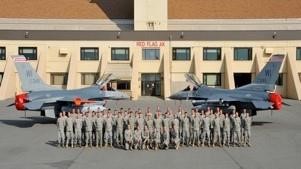 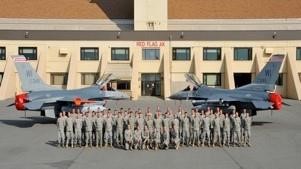 Help thank Wisconsin’s Combat Veterans The Military Appreciation Ride Committee respectfully requests your consideration of a financial donation to help sponsor a very special snowmobiling event for Veterans. Your sponsorship of the Military Ride serves as a huge thank you to our Veterans who represent the 1% of the US population who serve in the US military. We hope you will join us as we take a day to thank not only our Wisconsin veterans for their service to our cities, state, and nation, but their spouses and children too - in a snowmobiling activity the whole family will enjoy. What Your Donation Will Do: Support and thank our nation’s veterans for their service through a     fun, family activity to foster and improve their relationship(s) with his/her spouse, family, friends, and snowmobiling community. 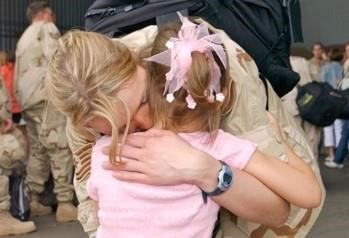 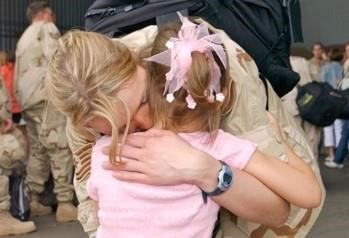 Grow the sport of snowmobiling by exposing our veterans to a safe and fun winter activity the entire family can enjoy. Educate and celebrate the camaraderie of snowmobiling to new and non-snowmobiling veterans and their families. Allow veterans to experience Wisconsin’s snowmobile trail system by introducing them to the volunteer efforts that create and sustain the biggest and best snowmobile trail system in the country! Last year, over 114 Veterans/Family members rode between 65-125 miles! Annually average at least one Veteran family who buys a snowmobile (or two!), joins a local Club, and becomes new AWSC members!   With your help, the 11th Military Appreciation Ride will be our best Ride to date. Thanks in advance for considering us.Please THANK our 2018 Sponsors Clubs Arlington Prairie Drifters, Arlington Back 40 Trail Riders, New Auburn Baraboo River Runners, Baraboo Bear Point Sno-Cruisers, Green Bay Birchwood Bobcat Riders, BirchwoodCentral Illinois Ditch Riders, Dawson, IL Cleveland Snow Hawks, Cleveland Cozy Corner Trails, DanburyDun-Good Riders, Dunbar Four-Dams Sno-Goers, Shawano Greenleaf Riders, Greenleaf Kumalong Sno-Riders, Peshtigo Lake Country Riders, Siren Louis Corners Sno-Birds, Kiel Merrimac Snow Busters, MerrimacMidnight Trail Riders, Green BayNear North Trail Riders of Athelstane Northern Hornshoe Trails, Lac Du Flambeau Northwoods Riders, TomahawkPoniatowski Dare Devils, EdgarRanger City Riders, Amberg Sno-Eagles, Eagle RiverCounties Brown County Snowmobile Alliance Burnett County Snow Trails Association Clark County Snowmobile CouncilDodge County Assoc. of Snowmobile ClubsMarinette County Snowmobile Alliance Oneida County Snowmobile Council Polk County Snowmobile & ATV Council Sauk County Snowmobile Club Association  Vilas County Snowmobile Alliance Businesses Best Western Derby Inn, Eagle River Boat Sport Marina, Eagle River Decker Tours, Eagle River Derby Complex, Eagle River Don Rick Insurance, Baraboo  GARD Specialists, Eagle RiverKen’s Sports, Kaukauna Leone’s Polaris, Peru, IL Northernaire Resort, Three Lakes Toy Shop, Eagle River Track Side, Eagle RiverState AWSC – Assoc. of WI Snowmobile ClubsAmerican Legion Post 243, Plymouth The 2019 Ride 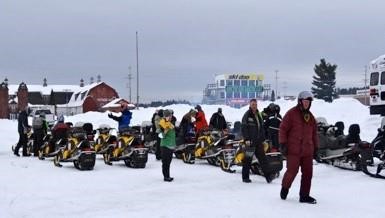 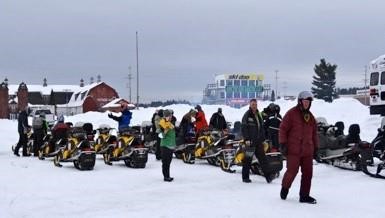 Veterans will travel at their own expense to Eagle River on Sunday, January 20th, arriving by noon. The Derby Complex will provide complimentary tickets to all Veterans/family, so they can enjoy the 2019 World Championship Snowmobile Derby featuring the best professional snowmobile racers in the World! On Monday, January 21st, the excitement level will be sky-high as our Riders meet in the Derby Complex Expo Hall. Veterans who are new to snowmobiling will be provided a helmet and will learn to ride a sled provided by one of our fantastic local Dealers. All snowmobile riders will be split into groups based on level of experience and receive a trail safety briefing. Our Guides take small groups of sleds on a 65-125-mile ride through some of Wisconsin’s most pristine trails in Vilas, Oneida & Forest counties. Groomers will ensure the trails are as smooth as a pool table; and, the camaraderie our Vets/Families enjoy on the trail and inside our pit-stops will truly be special. Most new or first-time snowmobile riders have no idea you can enjoy winter so much! Your support not only thanks our Vets, you’ll also help grow new snowmobiling families by introducing non-snowmobilers to a full and fun day of snowmobiling in Wisconsin! 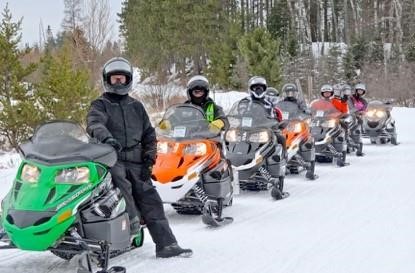 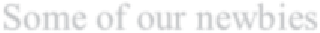 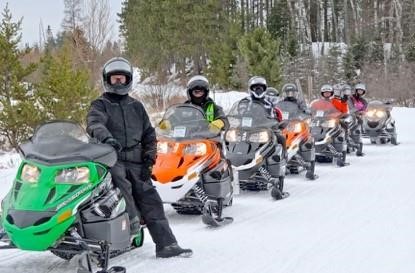 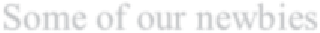 Thanks in advance for your consideration. We simply would not be Some of our newbies 	             able to honor these Vets without your kindness and support. Please make check payable to: 2019 Military Appreciation RideMail to:2019 Military Appreciation Ride7158 S Devils Lake DrWebster, WI  54893Email or call to get your Military Ride Application: Email: military.ride@gmail.com Phone: (608) 345-1819Who Can Attend? The Military Ride is open to any and all Veterans: Veterans who do not own snowmobiles* Tickets to the World Championship Derby  Two nights of reduced rate hotel/lodging Complimentary lunch and dinner on January 21st    The opportunity to ride a snowmobile including gas, oil, & snowmobile helmetVeterans who bring their own snowmobile: Tickets to the World Championship Derby Two nights of reduced rate hotel/lodging Complimentary lunch and dinner on January 21st  * Apply early, as there are a limited number of snowmobiles for Veterans who are new Riders. 